Get in touchWe’d love to hear what you think about this list. Share your experience using #MyActivityPassport or email: activity.passport@education.gov.uk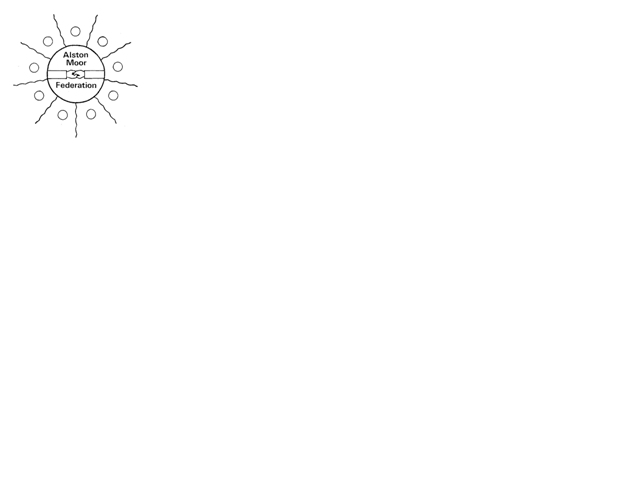 Year 6ActivityALSTON PRIMARY SCHOOLWe believe that your time in school should be exciting and memorable; the best years of your life! We offer not just an academic education, but also a broad range of fun activities and life experiences. Our passport is a list of things we believe every child should              experience while here with us at Alston Primary School.We will provide as many of these enrichment opportunities as we can. As you complete them, you can date the relevant stamps on your passport. This passport then becomes a record of all the amazing activities that you have experienced during your time with us.These activities will help you to develop the ability to problem solve, provide opportunities to see or visit new places and develop wide interests in new subjects.They are designed to be accessible so that every child and family can get involved and include milestones for all ages.Among the list of activities will be opportunities for you to engage in social action that helps you make positive changes for yourselves and others.We hope you enjoy working towards your full passport. ReceptionActivityYear 5ActivityYear 4ActivityYear 1ActivityYear 2ActivityYear 3ActivityMy Activity Passport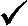 Date:1.Keep a diary for a week2.Take a trip on a train3.Send an email4.Learn to knit5.Write a speech6.Vote in a school election7.Plan a tour around your local area8.Interview someone9.Visit a local charity and find out how you can support them10.Learn how to access the news11.Design a product or business idea and pitch it to ‘investors’12.Choose objects to put in a time capsule13.Write and record/broadcast a radio play14.Sleep under canvas15.Make a dessert16.Organise tea for parents and carers17.See the sun set18.See the sun rise19.Go on a picnic20.Visit a new cityDate:1.Visit a farm2.Paint a self portrait3.Plant some bulbs and watch them grow4.Go on an autumn walk5.Make leaf rubbings6.Make a sandwich7.Taste a new fruit8.Visit a place of worship9.Help a new born animal10.Make a paper boat and see if it floats11.Perform a song or poem12.Re-tell a story to an audience13.Post a letter14.Meet a friend’s pet15.Search for butterflies outdoors16.Take a photograph17.Make a treasure map18.Dress up like a pirate19.Look up where you live on a map20.Have a teddy bears picnicDate:1.Take part in a debate2.Learn something new about your local area3.Learn to moon walk4.Make and launch an air powered rocket5.Use an OS map6.Go orienteering7.Do a blind folded taste test8.Write a story for the Reception class9.Make a large scale model10.Visit a science laboratory11.Write a play12.Experience a Victorian school room13.Put on a performance14.Make papier mache planets15.Climb something that is taller than you16.Walk to the top of a hill17.Write in hieroglyphics18.Pick litter in your local area19.Plan and cook a meal20.Design and make an electric modelDate:1.Make chocolate2.Create a display for show and tell3.Write and perform a poem4.Perform in a play5.Watch a play or a dance production6.Use a camera to document a performance7.Choreograph a dance8.Make a sculpture9.Create a sculpture trail10.Explore inside a cave11.Walk through a forest12.Learn about a new religion and visit a new place of worship13.Make up your own game and teach it to someone14.Visit a museum15.Skim stones16.Visit a castle17.Swim outside18.Learn to sew on a button19.Go hiking20.Take part in a treasure huntDate:1.Record different sounds and ask others to guess what they are2.Make some biscuits3.Make and taste chapattis4.Make a puppet5.Put on a shadow puppet show6.Borrow a book from a library7.Discover what is in a pond8.Create a piece of art for an exhibition9.Look up at the stars on a clear night10.Perform a dance11.Go on a hunt for some insects or small creatures12.Make a home for an insect or small creature13.Create a class collage14.Create a comic strip15.Take part in play day16.Roll down a hill17.Make a daisy chain18.Join an extra-curricular club19.Build a den20.Perform in front of your classDate:1.Plan a party2.Play a board game3.Learn a poem off by heart4.Take a trip to the seaside or walk alongside a river5.Bake a cake6.Buy something and check your change7.Write a weather report for your class8.Build a bridge and test its strength9.Become a nature detective10.Dress up as a superhero11.Make a film12.Start a vegetable patch13.Pick blackberries14.Get soaking wet in the rain15.Go bird watching16.Learn a French song17.Walk barefoot on the sand or on a nature trail18.Start a collection and share it with your class19.Walk to a local landmark20.Make a maskDate:1.Compose a piece of music2.Take part in a Roman banquet3.Eat something you’ve not tried before4.Create a mosaic5.Design and make a board game6.Climb a tree7.Create a soundtrack for a piece of film8.Make a pinhole camera9.Make a musical instrument10.Light a candle11.Learn a new game12.Make something out of wood13.Cook outdoors14.Learn to play a game of cards15.Tell your class about your favourite character from a book16.Produce rubbings of fossils17.Try yoga18.Eat something you have grown19.Visit an art gallery20.Stay away from home for a night